
Role: To contribute to key objectives of the Academy Development Plan, ‘Raising standards of achievement’ by: efficiently and professionally managing a busy switchboard; undertake administration duties, ensuring compliance with safeguarding protocols.NB:  All post-holders at The White Rose Academies Trust are responsible for improving the outcomes for learners and upholding the ethos of the Academies.  The five principles of the Children’s Act: Every Child Matters guide the work of every adult working at or associated with Leeds East Academy. 
Duties and Responsibilities Be responsible for opening the Reception and ensure the switchboard is operated from 8am each morningAct as the first point of contact for parents and visitors providing a courteous, professional, calm and friendly serviceRetrieving telephone messages/emails, taking telephone messages and dealing with basic telephone enquiries Liaising with students/staff/visitors on a daily basisSigning in and out of visitors and contractors complying with LEA safeguarding protocolsProvide an excellent customer service to parents, colleagues and visitors to the academyEnsure incoming and outgoing mail is dealt with daily, including taking the outgoing mail to post office. Signing for and taking delivery of parcelsTo promote equality, diversity and inclusion and demonstrate this within the role.To be jointly responsible for promoting and safeguarding the welfare of studentsTo undertake routine administrative tasks, including:Provide routine clerical support e.g. photocopying, filing, faxing, emailing, completing routine forms (whole academy photocopying as required)Maintain manual and computerised records/management information systemsRecord keeping, data input and retrievalKeeping the pigeon holes updated with new staff/leaversUndertake typing, word-processing and other IT based tasksTo use Microsoft Office and Databases effectively to deliver administrative tasksTo communicate effectively with customers and colleagues in relation to work undertakenTo work with others to help improve work organisation and effectivenessAssist the Executive Administration Manager in carrying out Finance related tasks Ensure the franking machine is maintainedManage and update Staff Telephone List allocating new extension numbers for new members of staff.To undertake general office duties as required Booking of meeting rooms Booking of taxi’s when requiredSupport the admin team with daily tasksProviding Hospitality on arrival if requiredManage Stationary, carry out stock take and reorder for Admin department. Other dutiesEvery adult within the academy is expected to work with a small group of students as a form tutorTo assist with afterschool events including Meet your Coach Day and Parents Evening In liaison with the attendance team assist with attendance as required Cover Student Reception as required To register all afterschool clubs and Intervention in the holidaysCollate and manage in year transfers with the admissions teamKeep the offsite provision tracker up to date at all times To undertake any other duties as required that are commensurate with the post
Equal Opportunities:To promote equal opportunities in Education in Order that all children and families will gain optimum benefit from the service providedTo promote and ensure that all students and young people are happy, healthy, safe, successful and achieve economic wellbeingGeneric Staff Requirements:Uphold the professional standards expected of every member of Academy staff in all dealings with colleagues, students, parents / carers and the wider communityAdhere to the principles expressed in the aims of the Academy and its mission statementActively contribute to the continued development of the Academy by attending training, participating in relevant meetings, and putting forward ideas for improvementBe a positive, collaborative team member
Apply Academy policies in all aspects of the roleComplete supervisory duties at break, before and after school where required.Keep up to date with all aspects of the safeguarding children policy as it applies to the postWhilst every effort has been made to explain the main duties and responsibilities for the post, each individual task undertaken may not be identified, especially in the context of a new and growing Academy which requires flexibility in all of its employees. This job description is current at the date shown but, in consultation with the postholder, may be changed by the Principal to reflect or anticipate changes in the job commensurate with the grade and job title.All postholders are accountable through the The White Rose Academies Trust Performance Management Policy.  The Governors and Principals of The White Rose Academies Trust are committed to safeguarding and promoting the welfare of children and young people and ensuring that safer recruiting procedures are in place.The White Rose Academies Trust is committed to safeguarding and promoting the welfare of its students and expect all staff and volunteers to share the commitment. Appointments will be subject to Safer Recruitment Procedures and a DBS check. We promote diversity and want a workforce which reflects the population of Leeds.  Applications are welcome from all, irrespective of sex, sexuality, race, religion, marital status, age or disability.This job description will be reviewed annually. The post-holder may be required to take on additional responsibilities when necessary to ensure the effective running of the Academy.
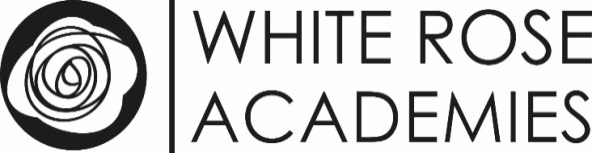 Job DescriptionAcademy :Leeds East AcademyJob Title:Receptionist / Admin ClerkGrade:A1/3 (£15,454 - £16,191) Full Time 37 Hours P/W All Year RoundAccountable to:Executive Administration Manager  
SignedMr C. StokesDated